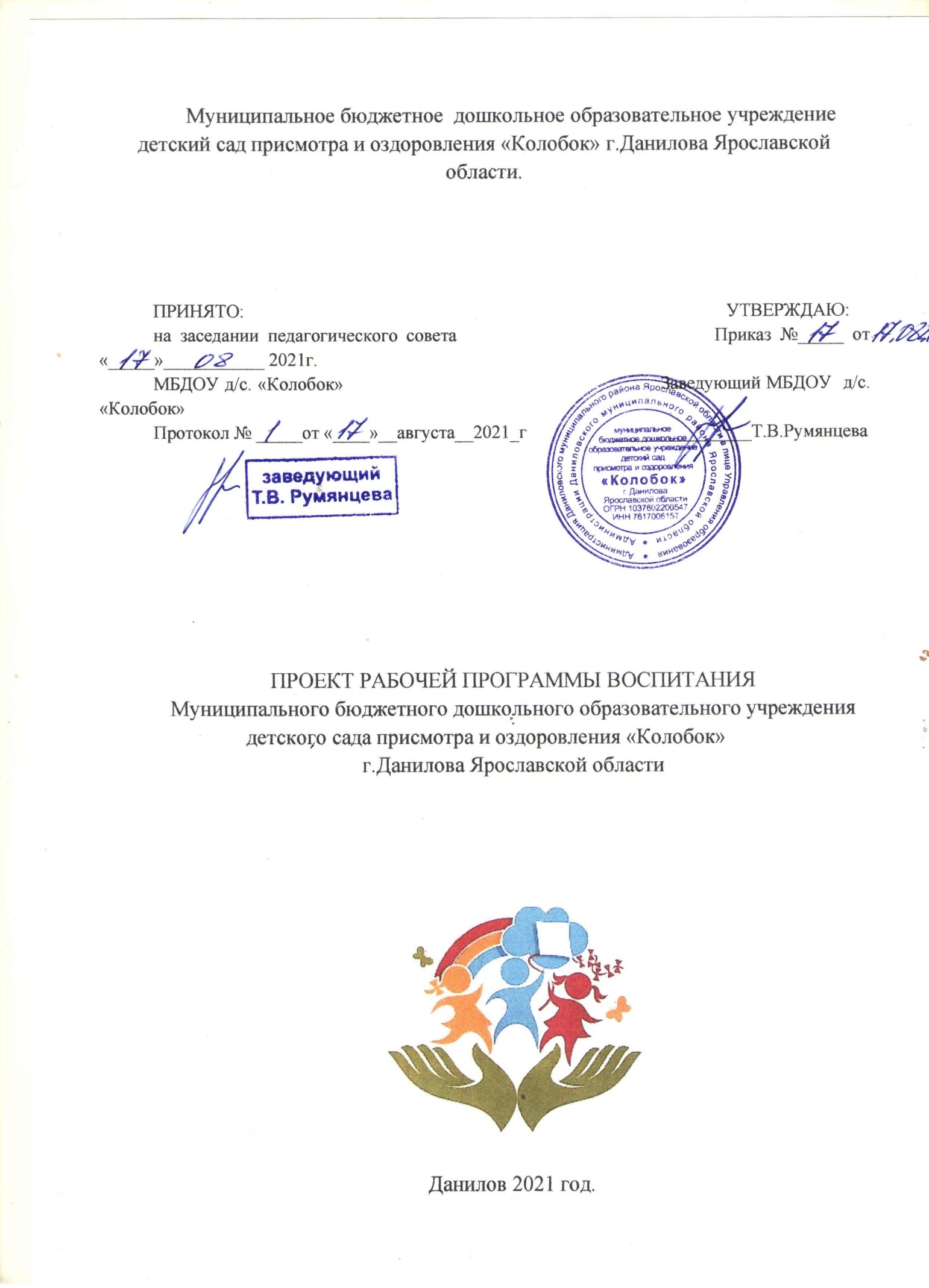 Содержание          Пояснительная записка………………………………………………..с.31.	Целевой раздел…………………………………………………………с. 61.1.	Цели  и задачи ……………...…………………………………………..с. 61.2.   Принципы и подходы к формированию рабочей программы воспитания с.81.3.	Планируемые результаты освоения рабочей программы воспитания…...с.10II.      Содержательный раздел ……………………………………………….с.112.1.   Описание воспитательной деятельности в интеграции с содержанием            образовательных областей………………………………………………с.112.1.1 Направления воспитательной работы…………………………………..с132.2.   Модули воспитательной работы ………………………………………..с36Модуль «Традиции детского сада»……………………………………..с.36Модуль «Непосредственно-образовательная деятельность»…………с.39Модуль «Развивающая предметно – пространственная среда»……...с.42Модуль «Взаимодействие с родителями»………………………………с.44         Модуль «Физкультурные мероприятия»………………………………..с.462.3.  Основные направления самоанализа воспитательной работы ………..с46III.   Организационный раздел ………………………………………………...с.483.1. Психолого – педагогические условия обеспечивающие воспитание ребенка в       сфере его личностного развития …………………………………………с.483.2. Материально – техническое обеспечение рабочей программы воспитания       МБДОУ д/с. «Колобок» ………………………………………………….с.493.3. Планирование воспитательной работы в МБДОУ д/с. «Колобок»…..с.50Приложение №1………………………………………………………………..с.53ПОЯСНИТЕЛЬНАЯ ЗАПИСКА.Рабочая программа воспитания муниципального бюджетного  дошкольного образовательного учреждения детского сада присмотра и оздоровления «Колобок» г.Данилова Ярославской области (далее – Рабочая программа воспитания) является обязательной частью основной образовательной программы муниципального бюджетного  дошкольного образовательного учреждения детского сада присмотра и оздоровления «Колобок» г.Данилова Ярославской области (далее – МБДОУ д/с «Колобок»)Рабочая программа воспитания МБДОУ д/с «Колобок» разработана всоответствии с:Федеральным законом от 29 декабря 2012 г. № 273-ФЗ «Об образовании в Российской Федерации»;Федеральным государственным образовательным стандартом дошкольного образования (приказ Минобрнауки России от 17 октября 2013 г. № 1155, зарегистрирован Минюстом России 14 ноября 2013 г. № 30384);Федеральным законом от 31 июля 2020 года № 304-ФЗ «О внесении          изменений в Федеральный закон «Об образовании в Российской             Федерации»  по вопросам воспитания обучающихся»;Указом Президента Российской Федерации от 7 мая 2018 года № 204 «О национальных целях и стратегических задачах развития Российской Федерации на период до 2024 года» (далее – Указ Президента РФ). Назначение рабочей программы воспитания – помочь педагогическим   Работникам МБДОУ д/с «Колобок» реализовать решение таких проблем,    как:формирование общей культуры личности воспитанников;развитие у воспитанников социальных, нравственных, эстетических          качеств, направленных на воспитание духовно-нравственных и              социокультурных ценностей и принятие правил и норм поведения в              интересах человека, семьи, общества.С раннего детства воспитание гармонично развитой и социальноответственной личности гражданина России должно базироваться на основедуховно-нравственных ценностей народов Российской Федерации,   исторических и национально-культурных традиций. Стремясь следовать   современному национальному воспитательному идеалу, который представляет собой высоконравственного, творческого, компетентного гражданина России, принимающего судьбу Отечества как свою личную, осознающего ответственностьза настоящее и будущее своей страны, укорененного в духовных и культурных традициях многонационального народа Российской Федерации, воспитательный процесс должен выстраиваться с учетом концепции духовно-нравственногоразвития и воспитания личности гражданина России, включающей в себя:национальный воспитательный идеал – высшая цель, образованиянравственное (идеальное) представление о человеке, на воспитание, обучение и развитие которого направлены усилия основных субъектов национальной жизни: государства, семьи, школы, политических партий, религиозных объединений и общественных организаций;базовые национальные ценности – основные моральные ценности,приоритетные нравственные установки, существующие в культурных, семейных, социально-исторических, религиозных традициях многонационального народа Российской Федерации, передаваемые от поколения к поколению и обеспечивающие успешное развитие страны в современных условиях:патриотизм – любовь к России, к своему народу, к своей малой Родине, служение Отечеству;социальная солидарность – свобода личная и национальная,доверие к людям, институтам государства и гражданского общества, справедливость, милосердие, честь, достоинство;гражданственность – служение Отечеству, правовое государство,        гражданское общество, закон и правопорядок, поликультурный мир,         свобода совести и вероисповедания;семья – любовь и верность, здоровье, достаток, уважение к родителям, забота о старших и младших, забота о продолжении рода;труд и творчество – уважение к труду, творчество и созидание,                  целеустремлённость и настойчивость;наука – ценность знания, стремление к истине, научная картина мира;традиционные российские религии – представления о вере, духовности          религиозной жизни человека, ценности религиозного мировоззрения,         толерантности, формируемые на основе межконфессионального           диалога;искусство и литература – красота, гармония, духовный мир человека,          нравственный выбор, смысл жизни, эстетическое развитие, этическое             развитие;природа – эволюция, родная земля, заповедная природа, планета Земля,экологическое сознание;человечество – мир во всем мире, многообразие культур и народов,прогресс человечества, международное сотрудничество;духовно-нравственное развитие личности – осуществляемое в          процессе социализации последовательное расширение и укрепление             ценностносмысловой сферы личности, формирование способности             человека оценивать и сознательно выстраивать на основе               традиционных моральных норм и нравственных идеалов отношения к            себе, другим людям, обществу, государству, Отечеству, миру в целом;духовно-нравственное воспитание личности гражданина России –           педагогически организованный процесс усвоения и приятия             воспитанниками базовых национальных ценностей, имеющих              иерархическую структуру и сложную организацию. Носителями этих              ценностей являются многонациональный народ Российской              Федерации, государство, семья, культурно-территориальные                сообщества, традиционные российские религиозные объединения              (христианские, прежде всего в форме русского православия,               исламские, иудаистские, буддистские), мировое сообщество.Воспитательно-образовательный процесс в МБДОУ д/с  «Колобок» в целомобеспечивает решение задач воспитания детей дошкольного возраста, но возникла необходимость систематизировать воспитательный процесс, где  ежеминутное взаимодействие педагогов с воспитанниками и их родителями обеспечит:принятие детьми базовых общечеловеческих ценностей, национальныхдуховных традиций;готовность и способность детей выражать и отстаивать своюобщественную позицию, критически оценивать собственные намерения,  мысли и поступки;способность детей к самостоятельным поступкам и действиям,совершаемым на основе морального выбора, принятию ответственности за ихрезультаты, целеустремленность и настойчивость в достижении результата;трудолюбие, бережливость, жизненный оптимизм, способность кпреодолению трудностей;осознание ценности других людей, ценности человеческой жизни,нетерпимость к действиям и влияниям, представляющим угрозу жизни, физическому и нравственному здоровью и духовной безопасности личности каждого ребенка,умение им противодействовать;свободолюбие, как способность к сознательному личностному,профессиональному, гражданскому и иному самоопределению и развитию всочетании с моральной ответственностью ребенка перед семьей, обществом, Россией, будущими поколениями;укрепление веры в Россию, чувство личной ответственности за Отечество перед прошлыми, настоящими и будущими поколениями.Рабочая программа воспитания показывает, каким образом педагогическиеработники МБДОУд/с «Колобок» (воспитатель, педагог-психолог,   музыкальный руководитель, инструктор по физической культуре) в тесном сотрудничестве с семьями воспитанников могут реализовать процесс воспитания в период проживания детьми всех этапов детства (раннего и дошкольного возраста).ЦЕЛЕВОЙ РАЗДЕЛ В центре рабочей программы воспитания находится личностное развитие воспитанников МБДОУ д/с «Колобок» и их приобщение к российским традиционным духовным ценностям, правилам и нормам поведения в российском обществе. Рабочая программа призвана обеспечить взаимодействие воспитания в дошкольном образовательном учреждении (далее - ДОУ) и воспитания в семьях детей от 1,5 до 7-ми лет.1.1.ЦЕЛИ И ЗАДАЧИ.В соответствии с федеральным государственным образовательным стандартом дошкольного образования (далее – ФГОС ДО) и основной образовательной программой нашего дошкольного учреждения (далее - ООП) целью МБДОУ д/с «Колобок» является создание благоприятных условий для всестороннего развития, социализации, сохранения и укрепления здоровья каждого ребенка с учетом индивидуальных потребностей, обеспечение полноценного и радостного проживания детьми периода детства как уникального периода развития и формирования личности ребенка через поддержку естественных процессов развития, воспитания и обучения. Исходя из этого, а также основываясь на базовых для нашего общества ценностях, формируется общая цель воспитания в МБДОУ д/с «Колобок»: развитие личности воспитанников, которое обеспечит проявление ими: усвоенных социально значимых знаний основных норм и правил, которые выработало общество;развитых позитивных отношений к общественным ценностям;приобретенного соответствующего этим ценностям опыта поведения,опыта применения сформированных знаний и отношений на практике (то есть в приобретении ими опыта осуществления социально значимых дел).Данная цель ориентирует педагогических работников МБДОУд/с «Колобок» не на обеспечение соответствия личности воспитанника единому уровню воспитанности, а на обеспечение позитивной динамики развития его личности. В связи с этим важно сочетание усилий педагога по развитию личности воспитанников и усилий самого ребенка по своему саморазвитию. Их сотрудничество, партнерские отношения являются важным фактором успеха в достижении цели.Конкретизация общей цели воспитания, применительно к возрастным особенностям воспитанников, позволяет выделить в ней следующие задачи, выполнение которых необходимо реализовывать на разных этапах дошкольного образования детей от 1,5 до 7-ми лет:1. Создавать благоприятные условия для гармоничного развития каждого ребенка в соответствии с его возрастными, гендерными, индивидуальными особенностями и склонностями. 2. Формировать общую культуру личности ребенка, в том числе ценности здорового образа жизни, инициативности, самостоятельности и ответственности, активной жизненной позиции. 3. Развивать способности и творческий потенциал каждого ребенка. 4. Развивать социальные, нравственные, физические, интеллектуальные, эстетические качества.5. Организовывать содержательное взаимодействие ребенка с другими детьми, взрослыми и окружающим миром на основе гуманистических ценностей и идеалов, прав свободного человека. 6. Воспитывать у детей чувства любви к Родине, гордости за ее достижения на основе духовно-нравственных и социокультурных ценностей и принятых в обществе правил и норм поведения в интересах человека, семьи, общества. 7. Воспитывать у ребенка чувства собственного достоинства в процессе освоения разных видов социальной культуры, в том числе и многонациональной культуры народов России и мира, умения общаться с разными людьми. 8. Объединять воспитательные ресурсы семьи и МБДОУд/с «Колобок» на основе традиционных духовно-нравственных ценностей семьи и общества. 9. Устанавливать партнерские взаимоотношения МБДОУд/с «Колобок» с семьей, оказывать ей психолого-педагогическую поддержку, повышать компетентность родителей (законных представителей) воспитанников в вопросах воспитания, развития и образования детей.ПРИНЦИПЫ И ПОДХОДЫ К ФОРМИРОВАНИЮ РАБОЧЕЙПРОГРАММЫ ВОСПИТАНИЯ.Процесс воспитания в МБДОУд/с «Колобок» основывается на следующих принципах взаимодействия педагогических работников и воспитанников: 1. Неукоснительное соблюдение законности и прав семьи воспитанника, соблюдения конфиденциальности информации о ребенке и его семье, приоритета безопасности воспитанника при нахождении в МБДОУд/с «Колобок». 2. Ориентир на создание в МБДОУд/с «Колобок» психологически комфортной среды для каждого ребенка и взрослого, без которой невозможно конструктивное взаимодействие воспитанников и педагогических работников. 3. Организация основных совместных дел воспитанников и педагогических работников МБДОУд/с «Колобок»  как предмета совместной заботы и взрослых, и детей. 4. Системность, целесообразность и последовательность воспитания как условия его эффективности. Рабочая программа воспитания – это не перечень обязательных для МБДОУд/с «Колобок» мероприятий, а описание системы форм и методов работы с воспитанниками. Рабочая программа воспитания МБДОУд/с «Колобок»  включает в себя три основных раздела:Целевой раздел, который включает в себя:  пояснительную записку;  цели и задачи рабочей программы воспитания;  принципы и подходы рабочей программы воспитания;  планируемые результаты освоения рабочей программы воспитания. II. Содержательный раздел, который включает в себя:  описание воспитательной деятельности в интеграции с содержанием образовательных областей;  описание вариативных форм, способов, методов и средств реализации программы воспитания с учетом возрастных особенностей воспитанников МБДОУд/с «Колобок»  особенности взаимодействия педагогического коллектива с семьями воспитанников МБДОУд/с «Колобок».Организационный раздел, который включает в себя:  психолого-педагогические условия обеспечивающие воспитание ребенка в сфере его личностного развития;  материально-техническое обеспечение рабочей программы воспитания МБДОУд/с «Колобок»;  календарное планирование воспитательной работы в МБДОУд/с «Колобок». Обязательным приложением к рабочей программе воспитания МБДОУд/с «Колобок» является ежегодный календарный план воспитательной работы, который включает в себя значимые мероприятия воспитательного характера для детей от 1,5 до 7-ми лет. Рабочая программа воспитания МБДОУд/с «Колобок» позволяет педагогическим работникам МБДОУд/с «Колобок» скоординировать свои усилия, направленные на воспитание воспитанников.ПЛАНИРУЕМЫЕ РЕЗУЛЬТАТЫ ОСВОЕНИЯ РАБОЧЕЙПРОГРАММЫ ВОСПИТАНИЯ. Специфика дошкольного детства (гибкость, пластичность развития ребенка, высокий разброс вариантов его развития, его непосредственность и непроизвольность) не позволяет требовать от ребенка дошкольного возраста достижения конкретных результатов его развития и обусловливает необходимость определения результатов его воспитания в виде:Успешное достижение планируемых результатов рабочей программы воспитания МБДОУд/с «Колобок» возможно в тесном сотрудничестве ДОУ с семьями воспитанников по вопросам воспитания, развития и образования детей. Анализ достижения детьми от 1,5 до 7-ми лет промежуточных результатов освоения рабочей программы воспитания МБДОУ  д/с «Колобок»  проводится ежегодно посредством педагогических наблюдений за воспитанием детей в сфере их личностного развития .II. СОДЕРЖАТЕЛЬНЫЙ РАЗДЕЛ. 2.1. ОПИСАНИЕ ВОСПИТАТЕЛЬНОЙ ДЕЯТЕЛЬНОСТИ В ИНТЕГРАЦИИ С СОДЕРЖАНИЕМ ОБРАЗОВАТЕЛЬНЫХ ОБЛАСТЕЙ.Содержание рабочей программы воспитания МБДОУд/с «Колобок» обеспечивает развитие личности, мотивации и способностей детей в различных видах деятельности:игровая;коммуникативная;познавательно-исследовательская;восприятие художественной литературы и фольклора;самообслуживание и элементарный бытовой труд;конструирование из разного материала;изобразительная;музыкальная;двигательная.И охватывает следующие образовательные области:социально-коммуникативное развитие;познавательное развитие;речевое развитие; художественно-эстетическое развитие;физическое развитие.Дошкольное образование – процесс непрерывный (ежеминутный) и реализуемый во всех режимных моментах (повседневная бытовая деятельность, игры, занятия, прогулки и т.д.). В соответствии со спецификой работы ДОУ, воспитанники пребывают в учреждении на протяжении 10.5 и 12-ти часов. Именно поэтому воспитательный процесс должен осуществляться постоянно, выполняя поставленные задачи рабочей программы воспитания МБДОУ  д/с«Колобок». Процесс воспитания – это процесс формирования морального сознания, нравственных чувств и привычек, нравственного поведения с первых лет жизни ребенка. Дошкольный возраст – это период начального становления личности. К семи годам уже четко прослеживается направленность личности ребенка, как показатель уровня его нравственного развития.Следует помнить, что воспитание – это процесс двусторонний. С одной стороны, он предполагает активное педагогическое воздействие на детей со стороны взрослых, с другой – активность детей, которая проявляется в их поступках, чувствах и отношениях. Поэтому, реализуя определённое содержание, используя различные методы нравственного воздействия, педагог должен внимательно анализировать результаты проделанной работы, достижения своих воспитанников.Рабочая программа воспитания МБДОУд/с «Колобок» определяет реализацию таких направлений воспитания дошкольников, формирование которых в совокупности обеспечит полноценное и гармоничное развитие личности детей от 1,5 до 7-ми лет:2.1.1.Направления воспитательной работы1. Формирование личности ребенка,нравственное воспитание, развитие общения.
Интеграция  образовательных областей: социально-коммуникативное развитие, познавательное развитие, речевое развитие, художественно-эстетическое развитие, физическое развитие. Интеграция в детской  деятельности: игровая, коммуникативная, восприятие художественной литературы и фольклора, двигательная, самообслуживание и элементы бытового труда.Возрастная специфика1,5-3 года.  Способствовать накоплению опыта доброжелательных взаимоотношений со сверстниками: обращать внимание детей на ребенка, проявившего заботу о товарище, выразившего сочувствие ему; формировать у ребенка уверенность в том, что взрослые любят его, как и всех остальных детей.  Воспитывать отрицательное отношение к грубости, жадности; учить детей умению играть не ссорясь, помогать друг другу и вместе радоваться успехам, красивым игрушкам и т. п.  Продолжать учить детей здороваться и прощаться (по напоминанию взрослого); излагать собственные просьбы спокойно, употребляя слова «спасибо» и «пожалуйста».  Формировать умение спокойно вести себя в помещении и на улице, выполнять просьбу взрослого.  Обогащать словарь детей вежливыми словами («здравствуйте», «до свидания», «пожалуйста», «извините», «спасибо» и т. д.). Использовать в общении взрослого с детьми фольклор (пословицы, поговорки, потешки и др.).3-4 года.  Обеспечивать условия для нравственного воспитания детей. Создавать игровые ситуации, способствующие формированию доброты, внимательного, заботливого отношения к окружающим.  Приучать детей общаться спокойно, без крика. Формировать у них доброжелательное отношение друг к другу, умение делиться с товарищем, опыт правильной оценки хороших и плохих поступков.  Приучать к вежливости: здороваться, прощаться, благодарить за помощь.  Обогащать словарь детей вежливыми словами («здравствуйте», «до свидания», «пожалуйста», «извините», «спасибо» и т. д.). Использовать в общении взрослого с детьми фольклор (пословицы, поговорки, потешки и др.).4-5 лет.  Способствовать формированию личного отношения ребенка к соблюдению (и нарушению) моральных норм: сочувствие обиженному и несогласие с  действиями обидчика; одобрение действий того, кто поступил справедливо (разделил кубики поровну).  Продолжать работу по формированию доброжелательных взаимоотношений между детьми (в частности, рассказывая о том, чем хорош каждый воспитанник группы); образа Я.  Воспитывать эмоциональную отзывчивость, желание быть справедливым, сильным и смелым; пробуждать чувство ответственности за свои поступки.  Напоминать детям о необходимости соблюдения правил и норм общения между людьми (вежливость, воспитанность, сдержанность в высказываниях, самоконтроль поведения).  Побуждать детей пользоваться в речи вежливыми словами («здравствуйте», «до свидания», «пожалуйста», «извините», «спасибо» и т. д.). Использовать в общении взрослого с детьми фольклор (пословицы, поговорки, потешки и др.)5-6 лет.  Воспитывать дружеские взаимоотношения между детьми, умение совместно играть, трудиться, заниматься.  Воспитывать уважительное отношение к окружающим.  Воспитывать эмоциональную отзывчивость, желание быть справедливым, сильным и смелым; пробуждать чувство ответственности за свои поступки.  Учить заботиться о младших, помогать им, защищать тех, кто слабее. Формировать у детей такие качества, как сочувствие, отзывчивость.  Побуждать детей пользоваться в речи вежливыми словами («здравствуйте», «до свидания», «пожалуйста», «извините», «спасибо» и т. д.). Использовать в общении взрослого с детьми фольклор (пословицы, поговорки, потешки и др.).6-7 лет.  Продолжать воспитывать дружеские взаимоотношения между детьми, привычку играть, трудиться, заниматься сообща; формировать умение договариваться, помогать друг другу.  Продолжать воспитывать уважительное отношение к окружающим людям. Объяснять детям, что не следует вмешиваться в разговор взрослых; учить слушать собеседника и без надобности не перебивать его. Продолжать воспитывать заботливое отношение к малышам, пожилым людям; учить помогать им.  Формировать такие качества, как отзывчивость, справедливость и скромность.  Развивать волевые качества: умение ограничивать свои желания, преодолевать препятствия, стоящие на пути достижения цели, адекватно относиться к просьбам взрослых и соблюдать установленные нормы поведения, в своих поступках следовать положительному примеру. Поощрять стремление детей пользоваться формулами словесной вежливости: «здравствуйте», «до свидания», «пожалуйста», «извините», «спасибо» и т. д.  Продолжать развивать в детях качества, свойственные их полу (у мальчиков – стремление помочь девочкам, уступить место, подать стул, пропустить вперед себя в дверь; у девочек – скромность, заботу о других).  Формировать самооценку своих поступков, учить доброжелательно оценивать поступки других людей. Продолжать воспитывать стремление выражать свое отношение к окружающей действительности.  Формировать умение спокойно отстаивать свое мнение.2. Формирование уважительного отношения к историисвоей страны и любви к Родине.Интеграция образовательных областей: социально-коммуникативное развитие, познавательное развитие, речевое развитие, художественноэстетическое развитие, физическое развитие. Интеграция  детской  деятельности: игровая, коммуникативная, познавательно-исследовательская, восприятие художественной литературы и фольклора, самообслуживание и элементарный бытовой труд, конструирование из различного материала, изобразительная, музыкальная, двигательная.Возрастная специфика 1,5 -3 года.  Напоминать детям название города (поселка), в котором они живут. 3-4 года.  Формировать интерес к малой родине и первичные представления о ней: напоминать детям название города (поселка), в котором они живут; побуждать рассказывать о том, где они гуляли в выходные дни (в парке, сквере, детском городке) и пр.  Знакомить с ближайшим окружением (основными объектами городской/поселковой инфраструктуры): дом, улица, магазин, поликлиника, парикмахерская.4-5 лет.  Продолжать воспитывать любовь к родному краю; рассказывать детям о самых красивых местах родного города, его достопримечательностях.  Продолжать знакомить с культурными явлениями (театрами, цирком, зоопарком, музеями), их атрибутами, связанными с ними профессиями, правилами поведения.  Дать детям доступные их пониманию представления о государственных праздниках, рассказывать о Российской армии, о воинах, которые охраняют нашу Родину (пограничники, моряки, летчики).5-6 лет.  Расширять представления о малой Родине. Рассказывать детям о достопримечательностях, культуре, традициях родного края; о замечательных людях, прославивших свой край.  Расширять представления детей о родной стране, о государственных праздниках (8 Марта, Деньзащитника Отечества, День Победы, Новый год и т. д.).  Воспитывать любовь к Родине.  Формировать представления о том, что Российская Федерация (Россия) — большая многонациональная страна. Рассказывать детям о том, что Москва — главный город, столица нашей Родины.  Познакомить с флагом и гербом России, мелодией гимна;  Расширять представления детей о Российской армии;  Воспитывать уважение к защитникам отечества. Рассказывать о трудной, но почетной обязанности защищать Родину, охранять ее спокойствие и безопасность; о том, как в годы войн храбро сражались и защищали нашу страну от врагов прадеды, деды, отцы. Приглашать в детский сад военных, ветеранов из числа близких родственников детей. Рассматривать с детьми картины, репродукции, альбомы с военной тематикой.  Формировать элементарные представления об истории человечества (Древний мир, Средние века, современное общество) через знакомство с произведениями искусства (живопись, скульптура, мифы и легенды народов мира), реконструкцию образа жизни людей разных времен (одежда, утварь, традиции и др.).6-7 лет.  Развивать интерес к родному краю, расширять представления о малой родине.  Продолжать знакомить с достопримечательностями региона, в котором живут дети.  Продолжать знакомить с профессиями, связанными со спецификой родного города.  На основе расширения знаний об окружающем воспитывать патриотические и интернациональныечувства, любовь к Родине. Углублять и уточнять представления о Родине — России.  Развивать представления о том, что Российская Федерация (Россия) — огромная многонациональнаястрана. Воспитывать уважение к людям разных национальностей и их обычаям.  Расширять представления о Москве — главном городе, столице России.  Поощрять интерес детей к событиям, происходящим в стране, воспитывать чувство гордости за ее достижения.  Закреплять знания о флаге, гербе и гимне России (гимн исполняется во время праздника или другого торжественного события; когда звучит гимн, все встают, а мужчины и мальчики снимают головные уборы).Расширять знания о государственных праздниках.  Рассказывать детям о Ю. А. Гагарине и других героях космоса - углублять знания о Российской армии. Воспитывать уважение к защитникам Отечества, к памяти павшихбойцов (возлагать с детьми цветы к обелискам, памятникам и т. д.).  Формировать элементарные представления об эволюции Земли (возникновение Земли, эволюция растительного и животного мира), месте человека в природном и социальном мире, происхождении и биологической обоснованности различных рас.  Рассказывать детям о том, что Земля — наш общий дом, на Земле много разных стран; о том, как важно жить в мире со всеми народами, знать и уважать их культуру, обычаи и традиции.  Учить пользоваться картой: показывать на карте, на глобусе континенты и страны, заинтересовавшиедетей.  Расширять представления о своей принадлежности к человеческому сообществу, о детстве ребят в других странах, о правах детей в мире (Декларация прав ребенка).3. Формирование уважительного отношения и чувства принадлежности к своей семье и обществу.Интеграция  образовательных областей: социально-коммуникативное развитие, познавательное развитие, речевое развитие, художественноэстетическое развитие. Интеграция  детской  деятельности: игровая, коммуникативная, познавательно-исследовательская, восприятие художественной литературы и фольклора, самообслуживание и элементарный бытовой труд, изобразительная, музыкальная.1,5-3 года.  Формировать уважительное отношение и чувство принадлежности к своей семье.  Поощрять умение называть имена членов своей семьи.  Создавать условия для развития у каждого ребенка чувства принадлежности к сообществу детейи взрослых в детском саду.  Развивать представления о положительных сторонах детского сада, его общности с домом (тепло, уют, любовь и др.) и отличиях от домашней обстановки (больше друзей, игрушек,самостоятельности и т. д.).  Обращать внимание детей на то, в какой чистой, светлой комнате они играют, как много в ней ярких, красивых игрушек, как аккуратно заправлены кроватки. На прогулке обращать внимание детей на красивые растения, оборудование участка, удобное для игр и отдыха.  Развивать умение ориентироваться в помещении группы, на участке.3-4 года.  Продолжать воспитывать уважительное отношение и чувство принадлежности к своей семье.  Беседовать с ребенком о членах его семьи (как зовут, чем занимаются, как играют с ребенком ипр.).  Учить заботиться о близких людях, вызывать чувство благодарности к родителям и близким заих любовь и заботу.  Формировать у детей положительное отношение к детскому саду.  Обращать их внимание на красоту и удобство оформления групповой комнаты, раздевалки (светлые стены, красивые занавески, удобная мебель, новые игрушки, в книжном уголке аккуратно расставлены книги с яркими картинками); знакомить с оборудованием и оформлениемучастка для игр и занятий, подчеркивая его красоту, удобство.  Совершенствовать умение свободно ориентироваться в помещениях и на участке детского сада.  Способствовать формированию чувства принадлежности к сообществу детей и взрослых в детском саду;  Вовлекать детей в жизнь группы, воспитывать стремление поддерживать чистоту и порядок в группе, формировать бережное отношение к игрушкам, книгам, личным вещам и пр.;  Формировать чувство общности, значимости каждого ребенка для детского сада;  Воспитывать уважительное отношение к сотрудникам детского сада (музыкальный руководитель, медицинская сестра, заведующая, старший воспитатель и др.), их труду; напоминать их имена и отчества.4-5 лет.  Воспитывать уважительное отношение и чувство принадлежности к своей семье, любовь иуважение к родителям.  Привлекать родителей к участию в совместных с детьми мероприятиях, помогать понимать своих детей, способствовать росту уважительного и внимательного отношения к детям.  Углублять представления детей о семье, ее членах.  Дать первоначальные представления о родственных отношениях (сын, мама, папа, дочь и т. д.).  Интересоваться тем, какие обязанности по дому есть у ребенка (убирать игрушки, помогатьнакрывать на стол и т. п.).  Развивать чувство принадлежности к сообществу детей и взрослых в детском саду;  Продолжать знакомить детей с детским садом и его сотрудниками.  Совершенствовать умение свободно ориентироваться в помещениях детского сада.  Закреплять у детей навыки бережного отношения к вещам, учить использовать их по назначению,ставить на место.  Знакомить с традициями детского сада.  Закреплять представления ребенка о себе как о члене коллектива, развивать чувство общности сдругими детьми.  Формировать умение замечать изменения в оформлении группы и зала, участка детского сада (как красиво смотрятся яркие игрушки, рисунки детей и т. п.).  Привлекать к обсуждению и посильному участию в оформлении группы, к созданию ее символики и традиций.5-6 лет.  Продолжать воспитывать уважительное отношение и чувство принадлежности к своей семье;  Углублять представления ребенка о семье и ее истории.  Учить создавать простейшее генеалогическое древо с опорой на историю семьи.  Углублять представления о том, где работают родители, как важен для общества их труд.  Поощрять посильное участие детей в подготовке различных семейных праздников.  Приучать к выполнению постоянных обязанностей по дому.  Продолжать развивать чувство принадлежности к сообществу детей и взрослых в детском саду.  Продолжать формировать интерес к ближайшей окружающей среде: к детскому саду, дому, гдеживут дети, участку детского сада и др.  Обращать внимание на своеобразие оформления разных помещений.  Развивать умение замечать изменения в оформлении помещений, учить объяснять причинытаких изменений.  Высказывать свое мнение по поводу замеченных перемен, вносить свои предложения овозможных вариантах оформления.  Подводить детей к оценке окружающей среды.  Вызывать стремление поддерживать чистоту и порядок в группе, украшать ее произведениями искусства, рисунками.  Привлекать к оформлению групповой комнаты, зала к праздникам.  Побуждать использовать созданные детьми изделия, рисунки, аппликации (птички, бабочки, снежинки, веточки с листьями и т. п.).  Расширять представления ребенка о себе как о члене коллектива, формировать активную жизненную позицию через участие в совместной проектной деятельности, взаимодействие с детьми других возрастных групп, посильное участие в жизни дошкольного учреждения.  Приобщать к мероприятиям, которые проводятся в детском саду, в том числе и совместно с родителями (спектакли, спортивные праздники и развлечения, подготовка выставок детских работ).6-7 лет.  Продолжать воспитывать уважение к традиционным семейным ценностям.  Уважительное отношение и чувство принадлежности к своей семье, любовь и уважение кродителям.  Учить проявлять заботу о близких людях, с благодарностью принимать заботу о себе.  Развивать интерес к профессиям родителей и месту их работы;  Расширять представления детей об истории семьи в контексте истории родной страны (роль каждого поколения в разные периоды истории страны).  Рассказывать детям о воинских наградах дедушек, бабушек, родителей.  Способствовать формированию уважительного отношения и чувства принадлежности ксообществу детей и взрослых в детском саду, продолжать воспитывать чувство коллективизма.  Привлекать детей к созданию развивающей среды дошкольного учреждения (мини-музеев, выставок, библиотеки, конструкторских мастерских и др.);  Обращать внимание детей на эстетику окружающего пространства (оформление помещений, участка детского сада, парка, сквера). Учить выделять радующие глаз компоненты окружающей среды (окраска стен, мебель, оформление участка и т.п.)  Формировать умение эстетически оценивать окружающую среду, высказывать оценочные суждения, обосновывать свое мнение.  Формировать у детей представления о себе как об активном члене коллектива: через участие в проектной деятельности, охватывающей детей младших возрастных групп и родителей; посильном участии в жизни дошкольного учреждения (адаптация младших дошкольников, подготовка к праздникам, выступлениям, соревнованиям в детском саду и за его пределами и др.).4.Формирование позитивных установок к труду и творчеству. Интеграция  образовательных областей: социально-коммуникативное развитие, познавательное развитие, речевое развитие, художественноэстетическое развитие, физическое развитие. Интеграция  детской  деятельности: игровая, коммуникативная, познавательно-исследовательская, восприятие художественной литературы и фольклора, самообслуживание и элементарный бытовой труд, конструирование из различного материала, изобразительная, музыкальная, двигательная.Возрастная специфика1,5 -3 года.  Способствовать развитию элементарных навыков самообслуживания; поддерживать стремление к самостоятельности при овладении навыками самообслуживания.  Учить самостоятельно, пить из чашки, правильно держать ложку.  Учить детей одеваться и раздеваться в определенном порядке; при небольшой помощи взрослого снимать одежду, обувь (расстегивать пуговицы спереди, застежки на липучках); в определенном порядке аккуратно складывать снятую одежду.  Приучать к опрятности.  Вызывать интерес к труду близких взрослых.  Побуждать узнавать и называть некоторые трудовые действия (помощник воспитателя моет посуду, убирает комнату, приносит еду, меняет полотенца и т. д.).  Создавать условия для приобщения детей к доступной трудовой деятельности.  Привлекать их к выполнению простейших трудовых действий: совместно с взрослым и под его контролем расставлять хлебницы (без хлеба), салфетницы, раскладывать ложки и пр.  Приучать поддерживать порядок в игровой комнате, по окончании игр расставлять игровойматериал по местам;  Поощрять интерес детей к деятельности взрослых;  Обращать внимание на то, что и как делает взрослый (как ухаживает за растениями (поливает) и животными (кормит); как дворник подметает двор, убирает снег; как столяр чинит беседку и т. д.), объяснять, зачем он выполняет те или иные действия.  Воспитывать уважительное отношение к труду взрослых.3-4 года.  Формировать элементарные навыки самообслуживания; поддерживать стремление к самостоятельности при овладении навыками самообслуживания.  Учить правильно, пользоваться столовой и чайной ложками, вилкой, салфеткой.  Учить самостоятельно, одеваться и раздеваться в определенной последовательности (надевать и снимать одежду, расстегивать и застегивать пуговицы, складывать, вешать предметы одежды и т.п.).  Воспитывать навыки опрятности, умение замечать непорядок в одежде и устранять его при небольшой помощи взрослых.  Во второй половине года начинать формировать навыки, необходимые для дежурства по столовой (раскладывать ложки, расставлять хлебницы, салфетницы и т. п.).  Способствовать развитию у детей желания помогать взрослым и выполнять элементарные трудовые поручения: поливать комнатные растения, сажать лук, сеять крупные семена, счищать снег со скамеек, подкармливать зимующих птиц и пр.  Воспитывать уважительное, бережное отношение к результатам своего труда, труда и творчества сверстников (рисункам, поделкам, постройкам и т. п.).  Обращать внимание детей на личностные (доброжелательный, чуткий) и деловые (трудолюбивый, аккуратный) качества человека, которые помогают ему трудиться.  Формировать положительное отношение к труду взрослых.  Рассказывать детям о понятных им профессиях (воспитатель, помощник воспитателя, музыкальный руководитель, врач, продавец, повар, шофер, строитель).  Расширять и обогащать представления о трудовых действиях, результатах труда.4-5 лет.  Продолжать развивать навыки самообслуживания.  Совершенствовать умение самостоятельно одеваться, раздеваться.  Приучать аккуратно складывать и вешать одежду, с помощью взрослого приводить ее в порядок(чистить, просушивать).  Воспитывать стремление быть аккуратным, опрятным.  Воспитывать привычку самостоятельно умываться, пользоваться индивидуальными принадлежностями (расческой, носовым платком и пр.), правильно пользоваться столовымиприборами (ложка, вилка).  Формировать умение самостоятельно заправлять кровать.  Приучать самостоятельно, готовить свое рабочее место и убирать его после окончания занятий рисованием, лепкой, аппликацией (мыть баночки, кисти, протирать стол и т. д.).  Продолжать приобщать детей к доступной трудовой деятельности, воспитывать положительноеотношение к труду, желание трудиться.  Формировать ответственное отношение к порученному заданию (умение и желание доводитьдело до конца, стремление сделать его хорошо).  Воспитывать умение выполнять индивидуальные и коллективные поручения, понимать значениерезультатов своего труда для других.  Формировать умение договариваться с помощью воспитателя о распределении коллективнойработы, заботиться о своевременном завершении совместного задания.  Поощрять инициативу в оказании помощи товарищам, взрослым.  Приучать детей самостоятельно поддерживать порядок в групповой комнате и на участкедетского сада: убирать на место строительный материал, игрушки.  Помогать воспитателю подклеивать книги, коробки.  Учить детей самостоятельно выполнять обязанности дежурных по столовой: аккуратно расставлять хлебницы, чашки с блюдцами, тарелки, салфетницы, раскладывать столовые приборы (ложки, вилки, ножи).  Формировать позитивное отношение к разным видам труда и творчества.  Поощрять желание детей ухаживать за комнатными растениями, поливать их.  Поддерживать инициативу детей при выполнении посильной работы в весенний, летний и осенний периоды на огороде и в цветнике (посев семян, полив, сбор урожая); в зимний период (расчистка снега, выращивание зелени для корма птицам; подкормка зимующих птиц и т. п.).  Формировать стремление приводить в порядок (очищать, просушивать, относить в отведенное место) используемое детьми в трудовой деятельности оборудование;  Продолжать воспитывать ценностное отношение к собственному труду, труду других людей.  Знакомить детей с профессиями близких людей, подчеркивать значимость их труда.  Формировать интерес к профессиям родителей.  Дать элементарные представления о жизни и особенностях труда в городе и в сельской местности(с опорой на опыт детей).  Продолжать знакомить с различными профессиями (шофер, почтальон, продавец, врач и т. д.).  Расширять и обогащать представления о трудовых действиях, орудиях труда, результатах труда.5-6 лет.  Продолжать развивать навыки самообслуживания.  Закреплять умение быстро, аккуратно одеваться и раздеваться, соблюдать порядок в своем шкаф у (раскладывать одежду в определенные места), опрятно заправлять постель.  Формировать умение правильно пользоваться столовыми приборами (ложкой, ножом, вилкой).  Воспитывать уважение к людям знакомых профессий.  Побуждать оказывать помощь взрослым, воспитывать бережное отношение к результатам ихтруда. воспитывать умение самостоятельно и своевременно готовить материалы и пособия к занятию.  Учить самостоятельно, раскладывать подготовленные воспитателем материалы для занятий, убир ать их, мыть кисточки, розетки для красок, палитру, протирать столы.  Способствовать приобщению детей к доступной трудовой деятельности.  Побуждать к самостоятельному выполнению элементарных поручений: готовить материалы к занятиям (кисти, доски для лепки и пр.), после игры убирать на место игрушки, строительный материал, книги.  Приучать соблюдать порядок и чистоту в помещении и на участке детского сада;  Продолжать приобщать детей к доступной трудовой деятельности, воспитывать положительное отношение к труду, желание выполнять посильные трудовые поручения.  Разъяснять детям значимость их труда.  Воспитывать желание участвовать в совместной трудовой деятельности.  Формировать необходимые умения и навыки в разных видах труда и творчества.  Воспитывать самостоятельность и ответственность, умение доводить начатое дело до конца.  Развивать творчество и инициативу при выполнении различных видов труда и занятияхтворчеством.  Знакомить детей с наиболее экономными приемами работы.  Воспитывать культуру трудовой деятельности, бережное отношение к материалам и инструментам.  Продолжать учить детей помогать взрослым поддерживать порядок в группе: протирать игрушки, строительный материал и т. п.  Формировать умение наводить порядок на участке детского сада (подметать и очищать дорожки от мусора, зимой — от снега, поливать песок в песочнице и пр.)  Приучать добросовестно, выполнять обязанности дежурных по столовой: сервировать стол,приводить его в порядок после еды.  Поощрять желание выполнять обязанности дежурного в уголке природы (поливать комнатные растения; фиксировать необходимые данные в календаре природы — время года, месяц, день недели, время суток, температуру, результаты наблюдений; подбирать книги, соответствующие тематике наблюдений и занятий, и т. д.).  Поддерживать инициативу детей при выполнении посильной работы (осенью — уборка овощейна огороде, сбор семян, пересаживание цветущих растений из грунта в уголок природы; зимой —сгребание снега к стволам деревьев и кустарникам, выращивание зеленого корма для птиц и животных (обитателей уголка природы), посадка корнеплодов, создание фигур и построек из снега; весной — посев семян овощей, цветов, высадка рассады; летом — рыхление почвы, поливка грядок и клумб). воспитывать ценностное отношение к собственному труду;  Формировать умение достигать запланированного результата.  Учить оценивать результат своей работы (с помощью взрослого).  Воспитывать уважение к результатам труда и творчества сверстников.  Расширять представления детей о труде взрослых, результатах их труда, его общественнойзначимости.  Формировать бережное отношение к тому, что сделано руками человека.  Прививать детям чувство благодарности к людям за их труд.  Расширять представления о сферах человеческой деятельности (наука, искусство, производство,сельское хозяйство).  Продолжать знакомить с культурными явлениями (цирк, библиотека, музей и др.), их атрибутами, значением в жизни общества, связанными с ними профессиями, правилами поведения.  Обогащать представления детей о профессиях. Рассказывать детям о профессиях воспитателя, учителя, врача, строителя, работников сельского хозяйства, транспорта, торговли, связи др.; о важности и значимости их труда; о том, что для облегчения труда используется разнообразная техника. Рассказывать о личностных и деловых качествах человекатруженика;  Знакомить с трудом людей творческих профессий: художников, писателей, композиторов, мастеров народного декоративно-прикладного искусства; с результатами их труда (картинами, книгами, нотами, предметами декоративного искусства).  Прививать чувство благодарности к человеку за его труд.6-7 лет.  Закреплять умение детей правильно пользоваться столовыми приборами (ножом, ложкой, вилкой).  Самостоятельно следить за чистотой одежды и обуви, замечать и устранять непорядок в своем внешнем виде, тактично сообщать товарищу о необходимости что-то поправить в костюме, прическе.  Закреплять умение самостоятельно одеваться и раздеваться, складывать в шкаф одежду, ставить на место обувь, сушить при необходимости мокрые вещи, ухаживать за обувью (мыть, протирать, чистить); аккуратно убирать за собой постель после сна.  Учить самостоятельно и своевременно готовить материалы и пособия к занятию, без напоминания убирать свое рабочее место. животных (обитателей уголка природы), посадка корнеплодов, создание фигур и построек из снега; весной — посев семян овощей, цветов, высадка рассады; летом — рыхление почвы, поливка грядок и клумб).  Воспитывать ценностное отношение к собственному труду.  Формировать умение достигать запланированного результата.  Учить оценивать результат своей работы (с помощью взрослого).  Воспитывать уважение к результатам труда и творчества сверстников.  Расширять представления детей о труде взрослых, результатах их труда, его общественнойзначимости.  Формировать бережное отношение к тому, что сделано руками человека.  Прививать детям чувство благодарности к людям за их труд.  Развивать творческую инициативу, способность реализовывать себя в разных видах труда итворчества.  Продолжать формировать осознанное отношение и интерес к трудовой деятельности, умениедостигать запланированного результата.  Продолжать формировать трудовые умения и навыки, воспитывать трудолюбие.  Поощрять стремление детей старательно, аккуратно выполнять поручения, беречь материалы ипредметы, убирать их на место после работы.  Воспитывать желание участвовать в совместной трудовой деятельности наравне со всеми, стремление быть полезными окружающим, радоваться результатам коллективного труда.  Развивать умение самостоятельно объединяться для совместной игры и труда, оказывать другдругу помощь.  Закреплять умение планировать трудовую деятельность, отбирать необходимые материалы,делать несложные заготовки.  Поощрять детей за желание поддерживать порядок в группе и на участке детского сада.  Поддерживать инициативу детей добросовестно выполнять обязанности дежурных по столовой: сервировать стол, приводить его в порядок после еды;  Поощрять желание выполнять обязанности дежурного в уголке природы (поливать комнатные растения; фиксировать необходимые данные в календаре природы - время года, месяц, день недели, время суток, температуру, результаты наблюдений, подбирать книги, соответствующие тематике наблюдений и занятий, и т. д.).  Прививать интерес к труду в природе, привлекать к посильному участию: осенью — к уборке овощей с огорода, сбору семян, выкапыванию луковиц, клубней цветов, перекапыванию грядок, пересаживанию цветущих растений из грунта в уголок природы; зимой — к сгребанию снега к стволам деревьев и кустарникам, посадке корнеплодов, выращиванию с помощью воспитателя цветов к праздникам; весной — к перекапыванию земли на огороде и в цветнике, к посеву семян (овощей, цветов), высадке рассады; летом — к участию в рыхлении почвы, прополке и окучивании, поливе грядок и клумб.  Расширять представления о труде взрослых, о значении их труда для общества. Воспитывать уважение к людям труда.  Расширять осведомленность детей в сферах человеческой деятельности (наука, искусство, производство и сфера услуг, сельское хозяйство), представления об их значимости для жизни ребенка, его семьи, детского сада и общества в целом.  Через экспериментирование и практическую деятельность дать детям возможность познакомиться с элементами профессиональной деятельности в каждой из перечисленных областей (провести и объяснить простейшие эксперименты с водой, воздухом, магнитом; создать коллективное панно или рисунок, приготовить что-либо; помочь собрать на прогулку младшую группу; вырастить съедобное растение, ухаживать за домашними животными).  Продолжать расширять представления о людях разных профессий.  Представлять детям целостный взгляд на человека труда: ответственность, аккуратность, добросовестность, ручная умелость помогают создавать разные материальные и духовные ценности.5.Формирование основ экологического сознания. Интеграция  образовательных областей: социально-коммуникативное развитие, познавательное развитие, речевое развитие, художественноэстетическое развитие. Интеграция  детской деятельности: игровая, коммуникативная, познавательно-исследовательская, восприятие художественной литературы и фольклора, самообслуживание и элементарный бытовой труд, изобразительная, музыкальная.Возрастная специфика1,5-3 года.  Воспитывать бережное отношение к животным;  Учить основам взаимодействия с природой (рассматривать растения и животных, не нанося имвред).  Одеваться по погоде.3-4 года.  Формировать умение понимать простейшие взаимосвязи в природе (чтобы растение росло,нужно его поливать и т.п.).  Знакомить с правилами поведения в природе (не рвать без надобности растения, не ломать веткидеревьев, не трогать животных и др.).  Воспитывать любовь к природе, желание беречь ее.4-5 лет.  Формировать эстетическое отношение к миру природы.  Воспитывать любовь к природе, желание беречь ее.  Формировать элементарные экологические представления.  Учить детей замечать сезонные изменения в природе.5-6 лет.  Формировать элементарные экологические представления.  Учить укреплять свое здоровье в процессе общения с природой.  Формировать представления о том, что человек — часть природы и что он должен беречь, охранять и защищать ее.  Формировать понятия о том, что в природе все взаимосвязано, что человек не должен нарушать эту взаимосвязь, чтобы не навредить животному и растительному миру.  Знакомить с явлениями неживой природы (гроза, гром, молния, радуга), с правилами поведенияпри грозе.  Знакомить детей с правилами оказания первой помощи при ушибах и укусах насекомых.6-7 лет.  Подвести к пониманию того, что жизнь человека на Земле во многом зависит от окружающей среды: чистые воздух, вода, лес, почва благоприятно сказываются на здоровье и жизни человека.  Формировать понимание того, что человек — часть природы, что он должен беречь, охранять и защищать ее, учить самостоятельно, делать элементарные выводы об охране окружающей среды.  Воспитывать желание и умение правильно вести себя в природе (любоваться красотой природы, наблюдать за растениями и животными, не нанося им вред).  Формировать основы экологической культуры. Продолжать знакомить с правилами поведения на природе.  Знакомить с Красной книгой, с отдельными представителями животного и растительного мира,занесенными в нее.  Уточнять и расширять представления о таких явлениях природы, как гроза, гром, молния, радуга, ураган, знакомить с правилами поведения человека в этих условиях.6.Формирование ценности здорового образа жизни и основ безопасностиИнтеграция  образовательных областей: социально-коммуникативное развитие, познавательное развитие, речевое развитие, художественноэстетическое развитие, физическое развитие. Интеграция  детской  деятельности: игровая, коммуникативная, познавательно-исследовательская, восприятие художественной литературы и фольклора, конструирование из различного материала, изобразительная, двигательная. Возрастная специфика1,5-3 года.  Формировать первичные представления о машинах, улице, дороге.  Знакомить с некоторыми видами транспортных средств.  Знакомить с предметным миром и правилами безопасного обращения с предметами.  Знакомить с понятиями «можно — нельзя», «опасно». Формировать представления о правилах безопасного поведения в играх с песком и водой (воду не пить, песком не бросаться и т. д.).3-4 года.  Расширять ориентировку в окружающем пространстве. Знакомить детей с правилами дорожного движения.  Учить различать проезжую часть дороги, тротуар, понимать значение зеленого, желтого икрасного сигналов светофора.  Формировать первичные представления о безопасном поведении на дорогах (переходить дорогу,держась за руку взрослого).  Знакомить с работой водителя.  Знакомить с источниками опасности дома (горячая плита, утюг и др.).  Формировать навыки безопасного передвижения в помещении (осторожно спускаться и подниматься по лестнице, держась за перила; открывать и закрывать двери, держась за дверную ручку).  Формировать умение соблюдать правила в играх с мелкими предметами (не засовывать предметыв ухо, нос; не брать их в рот).  Развивать умение обращаться за помощью к взрослым.  Формировать навыки безопасного поведения в играх с песком, водой, снегом.4-5 лет.  Развивать наблюдательность, умение ориентироваться в помещении и на участке детского сада,в ближайшей местности.  Продолжать знакомить с понятиями «улица», «дорога», «перекресток», «остановка общественного транспорта» и элементарными правилами поведения на улице.  Подводить детей к осознанию необходимости соблюдать правила дорожного движения.  Уточнять знания детей о назначении светофора и работе полицейского.  Знакомить с различными видами городского транспорта, особенностями их внешнего вида и назначения («Скорая помощь», «Пожарная», машина МЧС, «Полиция», трамвай, троллейбус, автобус).  Знакомить со знаками дорожного движения «Пешеходный переход», «Остановка общественного транспорта».  Формировать навыки культурного поведения в общественном транспорте.  Знакомить с правилами безопасного поведения во время игр.  Рассказывать о ситуациях, опасных для жизни и здоровья. Знакомить с назначением, работой и правилами пользования бытовыми электроприборами(пылесос, электрочайник, утюг и др.).  Закреплять умение пользоваться столовыми приборами (вилка, нож), ножницами;  Знакомить с правилами езды на велосипеде.  Знакомить с правилами поведения с незнакомыми людьми;  Рассказывать детям о работе пожарных, причинах возникновения пожаров и правилах поведенияпри пожаре.5-6 лет.  Уточнять знания детей об элементах дороги (проезжая часть, пешеходный переход, тротуар), одвижении транспорта, о работе светофора.  Знакомить с названиями ближайших к детскому саду улиц и улиц, на которых живут дети.  Знакомить с правилами дорожного движения, правилами передвижения пешеходов и велосипедистов.  Продолжать знакомить с дорожными знаками: «Дети»,«Остановка автобуса», «Пешеходный переход», «Пункт первой медицинской помощи», «Пункт питания», «Место стоянки», «Въезд запрещен», «Дорожные работы», «Велосипедная дорожка». Закреплять основы безопасности жизнедеятельности человека.  Продолжать знакомить с правилами безопасного поведения во время игр в разное время года(купание в водоемах, катание на велосипеде, на санках, коньках, лыжах и др.).  Расширять знания об источниках опасности в быту (электроприборы, газовая плита, утюг и др.).  Закреплять навыки безопасного пользования бытовыми предметами.  Уточнять знания детей о работе пожарных, о причинах пожаров, об элементарных правилах поведения во время пожара. Знакомить с работой службы спасения — МЧС.  Закреплять знания о том, что в случае необходимости взрослые звонят по телефонам «101», «102», «103».  Формировать умение обращаться за помощью к взрослым.  Учить называть свое имя, фамилию, возраст, домашний адрес, телефон.6-7 лет.  Систематизировать знания детей об устройстве улицы, о дорожном движении.  Знакомить с понятиями «площадь», «бульвар», «проспект».  Продолжать знакомить с дорожными знаками — предупреждающими, запрещающими иинформационно-указательными.  Подводить детей к осознанию необходимости соблюдать правила дорожного движения.  Расширять представления детей о работе ГИБДД.  Воспитывать культуру поведения на улице и в общественном транспорте.  Развивать свободную ориентировку в пределах ближайшей к детскому саду местности.  Формировать умение находить дорогу из дома в детский сад на схеме местности.  Формировать у детей представления о том, что полезные и необходимые бытовые предметы принеумелом обращении могут причинить вред и стать причиной беды (электроприборы, газовая плита, инструменты и бытовые предметы).  Закреплять правила безопасного обращения с бытовыми предметами.  Закреплять правила безопасного поведения во время игр в разное время года (купание в водоемах, катание на велосипеде, катание на санках, коньках, лыжах и др.).  Подвести детей к пониманию необходимости соблюдать меры предосторожности, учить оценивать свои возможности по преодолению опасности.  Формировать у детей навыки поведения в ситуациях: «Один дома», «Потерялся», «Заблудился».  Формировать умение обращаться за помощью к взрослым. Расширять знания детей о работе МЧС, пожарной службы, службы скорой помощи.  Уточнять знания о работе пожарных, правилах поведения при пожаре.  Закреплять знания о том, что в случае необходимости взрослые звонят по телефонам «101», «102», «103».  Закреплять умение называть свое имя, фамилию, возраст, домашний адрес, телефон.Реализация цели и задач  данной Программы осуществляется в рамках нескольких модулей воспитательной работы ДОУ.2.2.МОДУЛИ ВОСПИТАТЕЛЬНОЙ РАБОТЫ 1.Модуль «Традиции детского сада»Традиции являются основой воспитательной работы в дошкольном учреждении. Традиционные мероприятия, проводимые в детском саду – это эмоциональные события, которые воспитывают у детей чувство коллективизма, дружбы, сопричастности к народным торжествам, общим делам, совместному творчеству. В то же время, в рамках общего мероприятия ребенок осознает важность своего личного вклада в отмечаемое событие, так как он может применить свои знания и способности в процессе коллективной деятельности. В детском саду существует четкая программа действий по осмыслению, организации и развитию традиций, которые позитивно влияют на социализацию и развитие личностных качеств детей дошкольного возраста. Цель проведения традиционных мероприятий: организация в ДОУ единого воспитательного пространства для формирования социального опыта дошкольников в коллективе других детей и взрослых.Задачи: 1. Формировать представления о нормах и правилах общения детей друг с другом и с окружающими взрослыми. 2. Формировать умение каждого ребенка устанавливать и поддерживать необходимые контакты с детьми разных возрастных групп. 3. Способствовать освоению социальных ролей: мальчик-девочка; старший-младший; член коллектива; житель своего села, гражданин своей страны. 4. Приобщать к истории и культуре народов России в процессе традиционных коллективных мероприятий. 5. Развивать гражданскую позицию, нравственность, патриотизм, инициативу и самостоятельность воспитанников в различных коллективных видах детской деятельности. 6. Воспитывать доброжелательность и положительное эмоциональное отношение к окружающим людям. Тематика традиционных мероприятий определяется исходя из необходимости обогащения детского опыта, приобщения к ценностям здорового образа жизни, истории и культуре своего народа. Традиционным для дошкольного учреждения является проведение: на уровне города:  ГТО сдадим».  «Умные каникулы».на уровне ДОУ:  общественно-политических праздников («День Победы», «День защитника Отечества», «Международный женский день», «День народного единства», «День матери», «А ну-ка, бабушки, смелее, дедушки», «День семьи, любви и верности»).  сезонных праздников («Осень в гости к нам пришла», «Новый год», «Масленица», «Рождественские колядки»).  тематических мероприятий («День защиты детей», «День Здоровья», «Неделя безопасности», «Книжкина неделя»).  социальных и экологических акций  («Бессмертный полк», «Кормушка для птиц»). на уровне группы:  «Утренний круг».  «Вечерний круг» «День рождения». Виды совместной деятельности: игровая, познавательная, экспериментальная, коммуникативная, продуктивная, двигательная, трудовая, художественно-эстетическая. Основные формы и содержание деятельности:Проекты. В настоящее время проекты являются самой распространенной формой взаимодействия всех участников образовательных отношений. Традиционные события оформляются в различные проекты, где предусматриваются различные виды детской деятельности и формы проведения. В конце каждого проекта проводится итоговое мероприятие.Совместные игры. Это одна из основных форм воспитательного воздействия в процессе проведения традиционных мероприятий. Применяются различные виды игр: сюжетно-ролевые, творческие, подвижные и малоподвижные, народные, игры-драматизации, квест-игры. Выставки. По тематике многих мероприятий проводятся выставки: информационные, фотовыставки, декоративно-прикладного искусства, экологические, социальные. Традиционными в детском саду стали выставки детских работ «Новогодние сюжеты», «Букет для мамы», «Защитники Отечества», «День Победы», фотовыставки «Наше лето», «Мой папа самый лучший».Социальные и экологические акции. В акциях принимают участие сотрудники, родители и воспитанники дошкольного учреждения. В ходе акций дошкольники получают природоведческие знания, социокультурные и экологические навыки, активную жизненную позицию.Конкурсы, викторины. Эти мероприятия имеют познавательное содержание и проходят в развлекательной форме. Проводятся по всем направлениям развития дошкольников. Музыкально-театрализованные представления. Данные представления проводятся в виде концертов, театральных постановок, развлечений, музыкальной или театральной гостиной. Спортивные и оздоровительные мероприятия. В рамках многих традиционных событий предусматриваются различные виды двигательной деятельности (физкультурные досуги, соревнования, эстафеты), которые развивают у детей потребность в здоровом образе жизни и воспитывают любовь к спорту.2.Модуль «Непосредственно образовательная деятельность» В детском саду процессы обучения и воспитания взаимосвязаны и неразрывны. Обучая ребенка, мы воспитываем его, и наоборот: воспитательный процесс предполагает обучение чему-либо. Тем не менее, в ДОУ усилена воспитательная составляющая непосредственно образовательной деятельности (НОД), где особое внимание уделяется развитию таких качеств личности ребенка как нравственность, патриотизм, трудолюбие, доброжелательность, любознательность, инициативность, самостоятельность и др. В содержание НОД включается материал, который отражает духовнонравственные ценности, исторические и национально-культурные традиции народов Росси.Цель деятельности педагога: создание условий для развития личностных качеств детей дошкольного возраста. В соответствии с ФГОС дошкольного образования, задачи воспитания реализуются в рамках всех образовательных областей:В процессе НОД применяются такие методы работы, которые дают возможность дошкольникам выразить своё мнение, обсудить проблему, согласовать со сверстниками и взрослым какое-то действие, приобрести опыт межличностных отношений.Виды совместной деятельности: игровая, проектная, познавательная, коммуникативная, продуктивная, трудовая, художественно-эстетическая, экспериментальная.Основные формы и содержание деятельности:Образовательные ситуации. В процессе образовательных ситуаций у детей формируются представления о социальных нормах общества, об истории и культуре своего народа, своей Родины и другие социально-ценностные представления. Образовательные ситуации носят интегрированный характер, так как включают воспитательные задачи, которые реализуются в разных видах деятельности по одной тематике: в игровой, познавательной, коммуникативной, художественноэстетической и физической деятельности.Мотивационно-побудительные игровые ситуации (игры-приветствия, загадки, сюрпризные моменты, приглашение к путешествию). Применяются для развития у дошкольников интереса и желания участвовать в деятельности, создания положительного эмоционального фона.Обсуждение. Детям демонстрируются примеры нравственного поведения, проявления человеколюбия и добросердечности посредством чтения, решения проблемных ситуаций, примеров из жизни. В ходе обсуждения уточняются социальные представления воспитанников, сформированность их личных норм и правил. 4. Коммуникативные игры. Направлены на формирование умения общаться со взрослыми и сверстниками. Проводятся в атмосфере доброжелательности, непринуждённой обстановки и эмоциональной вовлечённости каждого ребенка. 5. Дидактические игры. Это игры активного обучения. Посредством доступной и привлекательной формы деятельности уточняются и углубляются знания и представления детей, анализируются конкретные ситуации, осуществляется игровое проектирование. 6. Продуктивная деятельность. Включает рисование, лепку, аппликацию, конструирование, изготовление поделок, игрушек. Дети становятся активными участниками своего собственного развития, так как видят результат своего труда. У них развивается творческая самостоятельность и инициатива. 7. Игры-практикумы. Ребёнок не только слушает и наблюдает, но и активно действует. Включаясь в практическую деятельность, дошкольники учатся регулироватьвзаимоотношения со сверстниками в рамках игрового взаимодействия. 8. Применение ИКТ. На занятиях используются мультимедийные презентации, видеофильмы, мультфильмы по различным направлениям: нравственные ценности, природный мир, история и культура родного края, здоровый образ жизни.3.Модуль «Развивающая предметно-пространственная средаНемаловажную роль в воспитании детей имеет развивающая предметнопространственная среда (РППС). При грамотном проектировании РППС в группе и других помещениях детского сада объекты предметной среды положительно воздействуют на эмоциональное состояниеребенка, способствуют его психологической безопасности. Необходимым компонентом воспитания является и художественно-эстетическое оформление предметного пространства ДОУ самими детьми.Цель: создать условия для реализации воспитательного потенциала предметно-пространственной среды ДОУ.Задачи: 1. Посредством РППС обеспечить возможность заниматься детям разными видами деятельности. 2. Способствовать общению и совместной деятельности детей и взрослых. 3. Приобщать воспитанников к благоустройству и декоративному оформлению интерьера дошкольного учреждения. 4. Формировать эстетическое отношение к дизайну своего быта.Виды совместной деятельности: игровая, познавательная, коммуникативная, продуктивная, трудовая, художественно-эстетическая.Основные формы и содержание деятельности: 1. Совместное оформление интерьера группы. Дети совместно с педагогами оформляют Центры активности в группе. Например, изготавливают «книжки малышки» в «Центре книги», лепят посуду для кукол в «Центр Семьи», делают стаканчики для карандашей и кисточек в «Центр ИЗО» и т.д.  Воспитательная ценность заключается в том, что дети сначала изготавливают какие-то предметы и затем применяют их в процессе различных видов деятельности. Таким образом, дошкольники осознают полезность своего труда.2. Совместное оформление помещений ДОУ. В коридорах, раздевальных комнатах детского сада традиционно оформляются фотовыставки, фотоотчеты, экспозиции рисунков и поделок детей. Это позволяет воспитанникам реализовать свой творческий потенциал, а также познакомиться с работами и интересными делами других детей.3. Событийный дизайн. Данная форма взаимодействия подразумевает оформление предметно-пространственной среды ДОУ к значимым событиям и праздникам. Это могут быть: Новый год, День Победы, День здоровья и другие конкретные событийные мероприятия. Дети совместно со взрослыми изготавливают атрибуты, подарки, сувениры, рисуют открытки, флажки, цветочки и пр. 4. Благоустройство территории ДОУ. Педагоги приобщают дошкольников не только к уборке территории детского сада, но и к посильной помощи в озеленении и благоустройстве участков, тем самым обогащают художественно-эстетический опыт ребенка и обеспечивают гармоничное взаимодействие ребенка с окружающим миром.4. Модуль «Взаимодействие с родителями» Необходимость взаимодействия педагогов с родителями традиционно признаётся важнейшим условием эффективности воспитания детей. Более того, в соответствии с ФГОС ДО сотрудничество с родителями является одним из основных принципов дошкольного образования. Нельзя забывать, что личностные качества (патриотизм, доброжелательность, сострадание, чуткость, отзывчивость) воспитываются в семье, поэтому участие родителей в работе ДОУ, в совместных с детьми мероприятиях, их личный пример – все это вместе дает положительные результаты в воспитании детей, приобщении к социокультурным нормам. Поэтому активное включение родителей в единый совместный воспитательный процесс позволяет реализовать все поставленные задачи и значительно повысить уровень партнерских отношений. Цель взаимодействия: объединение усилий педагогов ДОУ и семьи по созданию условий для развития личности ребенка на основе социокультурных, духовно- нравственных ценностей и правил, принятых в российском обществе. Задачи: 1. Повысить компетентность родителей в вопросах развития личностных качеств детейдошкольного возраста. 2. Оказать психолого-педагогической поддержку родителям в воспитании ребенка. 3. Объединить усилия педагогов и семьи по воспитанию дошкольников посредством совместных мероприя.Основные формы и содержание работы с родителями: Анкетирование. Данная форма используется с целью изучения семьи, выявления образовательных потребностей и запросов родителей. Способствует установлению контактов, а также для согласования воспитательных воздействий на ребенка.Консультации. Это самая распространенная форма психолого-педагогической поддержки и просвещения родителей. Проводятся индивидуальные и групповые консультации по различным вопросам воспитания ребенка. Активно применяются консультации-презентации в родительских группах в мессенджерах и социальных сетях.Мастер-классы. Активная форма сотрудничества, посредством которой педагог знакомит с практическими действиями решения той или иной задачи. В результате у родителей формируются педагогические умения по различным вопросам воспитания детей.4. Педагогический тренинг. В основе тренинга – проблемные ситуации, практические задания и развивающие упражнения, которые «погружают» родителей в конкретную ситуацию, смоделированную в воспитательных целях. Способствуют рефлексии исамооценке родителей по поводу проведённой деятельности. 5. Круглый стол. Педагоги привлекают родителей в обсуждение предъявленной темы. Участники обмениваются мнением друг с другом, предлагают своё решение вопроса.6. «Родительская почта». В детском саду организована дистанционная форма сотрудничества ДОУ с родителями. Взаимодействие происходит в социальной сети в «В Контакте», через мессенджеры WhatsApp, Viber и через видеозвонки. Такая форма общения позволяет родителям уточнить различные вопросы, пополнить педагогические знания, обсудить проблемы. 7. Праздники, фестивали, конкурсы, соревнования. Ежемесячно проводятся совместные с родителями мероприятия, которые включают в общее интересное дело всех участников образовательных отношений. Тем самым оптимизируются отношения родителей и детей, родителей и педагогов, педагогов и детей.8. Наглядная информация, размещенная на официальном сайте МБДОУд/с «Колобок»», в группе детского сада в социальной сети В Контакте и на информационных стендах для родителей (законных представителей) хорошо зарекомендовала себя как форма педагогического просвещения родителей (законных представителей) детей. Здесь помещаются краткие тексты на педагогические темы, консультации, ответы на вопросы родителей,фотографии, отражающие жизнь детей в МБДОУд/с «Колобок» и в семье, детские работы, списки рекомендуемой детской и педагогической литературы, нормативно правовые документы Российского законодательства, правоустанавливающие документы и распорядительные акты МБДОУ д/с «Колобок». Наглядная информация для родителей (законных представителей) воспитанников освещает  следующие вопросы: воспитание детей в труде, в игре, средствами художественной литературы; роль примера родителей, семейных традиций, семейных взаимоотношений; знакомство детей с окружающей жизнью, воспитание патриотических чувств и др.9.Родительские собрания. Посредством собраний координируются действия родительской общественности и педагогического коллектива по вопросам обучения, воспитания, оздоровления и развития детей.10. Совет родителей. Постоянный коллегиальный орган общественного управления ДОУ, позволяет родителям высказывать свое мнение по вопросам управления детским садом.5.Модуль  Физкультурные мероприятия. Физкультурные мероприятия в детском саду – это всегда долгожданное событие для дошкольников. В увлекательной, наглядно –практической форме они развивают интерес ребёнка к спорту, физическим упражнениям, формируют мотивацию здорового образа жизни. Физкультурные мероприятия в МБДОУ детский сад «Колобок» представлены физкультурными праздниками, развлечениями, досугами. Проведение их стало традиционным. Форма и тема определяется календарным планом воспитательной работы ДОУ. Физкультурно – оздоровительная работа включает создание благоприятных условий для полноценного проживания ребёнком дошкольного детства, формирование основ базовой культуры личности, всестороннего развития психических и физических качеств в соответствии с возрастными и индивидуальными особенностями, подготовку ребёнка к жизни в современном обществе. Физкультурно - оздоровительная работа в детском саду строится на принципах развивающей педагогики оздоровления. Основные направления самоанализа воспитательной работы.2.3.ОСНОВНЫЕ НАПРАВЛЕНИЯ САМОАНАЛИЗА ВОСПИТАТЕЛЬНОЙ РАБОТЫСамоанализ воспитательной работы в ДОУ осуществляется ежегодно заведующим и воспитателями. Цель: выявление основных проблем воспитательного процесса и последующее их решение.Самоанализ проводится по двум направлениям: 1. Результаты воспитания, социализации и саморазвития детей дошкольного возраста. Критерием данного направления является динамика личностного развития детей.Анализ осуществляется воспитателями и заведующим, затем результаты обсуждаются. Основной метод получения информации - педагогическое наблюдение. Это может быть наблюдение за поведением детей в процессе режимных моментов, в специально создаваемых педагогических ситуациях, в игровой и коммуникативной деятельности. Особое внимание уделяется наблюдению за поведением ребёнка в тех ситуациях, которые побуждают его делать тот или иной ценностный выбор (ситуация конфликта, нравственного выбора и др.).            2.Состояние организуемой в детском саду совместной деятельности детей и              взрослых. Критерием, на основе которого осуществляется анализ, является              наличие в дошкольном учреждении интересной, событийно насыщенной и              личностно развивающей совместной деятельности детей и взрослых.Анализ осуществляетсязаведующим , воспитателями, специалистами. Могут быть использованы беседы с детьми о проведенных мероприятиях. Особое внимание при этом уделяется вопросам, связанным с:-качеством реализации воспитательного потенциала непосредственно образовательной деятельности (НОД); - качеством организации и развития традиций в детском саду; - качеством организации развивающей предметно-пространственной среды ДОУ, её воспитательным потенциалом; - качеством взаимодействия дошкольного учреждения и родителей (законных представителей) воспитанников.- качеством организации физкультурных мероприятий в детском саду.Результатом самоанализа является перечень выявленных достоинств и недостатков воспитательного процесса и проектируемые на основе анализа дальнейшие педагогические действия.III. ОРГАНИЗАЦИОННЫЙ РАЗДЕЛ. ПСИХОЛОГО - ПЕДАГОГИЧЕСКИЕ УСЛОВИЯ, ОБЕСПЕЧИВАЮЩИЕ ВОСПИТАНИЕ РЕБЕНКА В СФЕРЕ ЕГО ЛИЧНОСТНОГО РАЗВИТИЯ.Рабочая программа воспитания предполагает создание следующих психологопедагогических условий, обеспечивающих воспитание ребенка в сфере его личностного развития.1.Построение образовательного процесса на основе взаимодействия взрослых с детьми, ориентированного на интересы и возможности каждого ребёнка и учитывающего социальную ситуацию его развития. Создание таких ситуаций, в которых каждому ребенку предоставляется возможность выбора деятельности, партнера, средств и пр.; поддержка педагогами положительного, доброжелательного отношения детей друг к другу и взаимодействия детей друг с другом в разных видах деятельности, поддержка инициативы и самостоятельности детей в специфических для них видах деятельности, обеспечение опоры на его личный опыт при освоении новых знаний и жизненных навыков.2. Использование в образовательном процессе форм и методов работы с детьми, соответствующих их возрастным и индивидуальным особенностям Формирование игры как важнейшего стимула воспитания ребенка в сфере его личностного развития. 3.Создание развивающей предметно-пространственной среды, способствующей воспитанию ребенка в сфере его личностного развития пообразовательным областям: физическое развитие, социально-коммуникативное развитие, познавательное развитие, речевое развитие, художественно-эстетическое развитие.4.Сбалансированность игровой, коммуникативной, познавательно-исследовательской, изобразительной, музыкальной, двигательной деятельности, восприятия художественной литературы и фольклора, конструирования, самообслуживания и элементарного бытового труда, то есть гармоничное слияние совместных и самостоятельных, подвижных и статичных форм активности. 5.Участие семьи как необходимое условие для полноценного воспитания ребенка в сфере его личностного развития. Поддержка педагогами родителей (законных представителей) дошкольников в воспитании детей в сфере их личностного развития и взаимодействие семей воспитанников с МБДОУ д/с «Колобок». 6.Профессиональное развитие педагогов, направленное на развитиепрофессиональных компетентностей, в том числе коммуникативной компетентности и мастерства мотивирования ребенка уважение педагогов к человеческому достоинству воспитанников, формирование и поддержка их положительной самооценки, уверенности в собственных возможностях и способностях.7.Оценка результатов освоения рабочей программы воспитания, то есть сравнение нынешних и предыдущих достижений ребенка, в вопросах его воспитания в сфере личностного развития, умение ребенком самостоятельно действовать, принимать решения, анализировать свои поступки.МАТЕРИАЛЬНО-ТЕХНИЧЕСКОЕ ОБЕСПЕЧЕНИЕ РАБОЧЕЙ ПРОГРАММЫ ВОСПИТАНИЯ МБДОУ д/с «Колобок».Цель создания развивающей предметно-пространственной среды в МБДОУд/с «Колобок» - обеспечить всестороннее развитие детей дошкольного возраста, в том числе и их нравственное развитие личности в социально-духовном плане, развития самостоятельности.Среда обеспечивает: наличие материалов, оборудования и инвентаря для воспитания детей в сфере личностного развития, совершенствование их игровых и трудовых навыков; учёт возрастных особенностей детей дошкольного возраста.Наполняемость развивающей предметно-пространственной среды МБДОУ д/с «Колобок» обеспечивает целостность воспитательного процесса в рамках реализации рабочей программы воспитания:  подбор художественной литературы;  подбор видео- и аудио- материалов;  подбор наглядно-демонстрационного материала (картины, плакаты, тематические иллюстрации и т.п.);наличие демонстрационных технических средств ( экран, телевизор,ноутбук, колонки и т.п.);  подбор оборудования для организации игровой деятельности (атрибуты для сюжетно-ролевых, театральных, дидактических игр);  подбор оборудования для организации детской трудовой деятельности (самообслуживание, бытовой труд, ручной труд). Материально-техническое оснащение развивающей предметнопространственной среды изменяется и дополняется в соответствии с возрастом воспитанников и календарным планом воспитательной работы МБДОУ д/с «Колобок»на текущий учебный год (Приложение № 1).ПЛАНИРОВАНИЕ ВОСПИТАТЕЛЬНОЙ РАБОТЫ                    МБДОУ д/с «Колобок»Воспитательный процесс следует строить, учитывая контингент воспитанников, их индивидуальные и возрастные особенности, социальный запрос их родителей (законных представителей).Планирование воспитательной работы должно обеспечить интеграцию разнообразного содержания форм работы с воспитанниками МБДОУ  д/с «Колобок»» по всем образовательным областям ООП и направлениям рабочей программы воспитания во всех видах детской деятельности.При организации воспитательного процесса необходимо обеспечить единство воспитательных, развивающих и обучающих целей и задач. Построение воспитательного процесса с помощью календарного плана дает возможность достичь планируемых результатов освоения рабочей программы воспитания. Только ежеминутное сопровождение детей в вопросах воспитания дает большие возможности в развитии их личности.Решение похожих задач с постепенным их усложнением обеспечивает достижения единства воспитательных целей и преемственности в детском развитии на протяжении всего дошкольного возраста, органичное развитие личности детей в соответствии с их индивидуальными возможностями. Задачи, решаемые детьми в том или ином виде деятельности, не следует коренным образом менять, так как это может нарушить принцип систематичности и последовательности освоения материала и развития детей.Календарный план воспитательной работы МБДОУ д/с «Колобок» включает мероприятия, направленные на воспитание детей в сфере их личностного развития по каждому направлению рабочей программы воспитания, определяет участников и ответственных запланированных мероприятий. С целью обеспечения реализации ООП и рабочей программы воспитания, календарный план воспитательной работы должен соответствовать комплексно -тематическому планированию работы с воспитанниками МБДОУ д/с «Колобок» и отражаться в годовом плане работы.В связи с тем, что комплексно-тематическое планирование в ООП предусматривает разделение на тематические периоды, равные одной неделе, то в календарном плане воспитательной работы МБДОУ д/с «Колобок» должны отражаться мероприятия, обеспечивающие реализацию всех направлений рабочей программы воспитания, соответствующих тематике данного периода. Следует учитывать возможность интеграции разных направлений рабочей программы воспитания в одном мероприятии.В календарном плане воспитательной работы раздел «Участники» отражает контингент участников мероприятия (воспитанники, педагоги, родители (законные представители). Следует учитывать, что мероприятия могут планироваться как отдельно для каждой из аудиторий, так и быть совместными.Ответственными за то или иное мероприятие могут быть представители администрации и педагоги МБДОУ д/с «Колобок». Ответственные назначаются в соответствии с уровнем мероприятия: руководитель ДОУ – мероприятия, предполагающие участие родителей (законных представителей) воспитанников, социальных партнеров, приглашенных гостей; воспитатель – мероприятия, предполагающие участие воспитанников и(или) их родителей (законных представителей) одной или нескольких возрастных групп; музыкальный руководитель – мероприятия, обеспечивающие реализацию музыкальной деятельности воспитанников на любом уровне; инструктор по физической культуре – мероприятия, обеспечивающие реализацию деятельности, направленной на физическое воспитание дошкольников на любом уровне.Календарный план воспитательной работы МБДОУ д/с «Колобок» утверждается ежегодно на педагогическом совете. Форма календарного плана воспитательной работы представлена в Приложении № 1 к рабочей программе воспитания. При составлении плана воспитательно-образовательной работы в каждой возрастной группе педагоги должны учитывать мероприятия ДОУ утвержденные в календарном плане воспитательной работы МБДОУ д/с «Колобок» на текущий учебный год.Приложение №1           Календарный план воспитательной работыМуниципальное бюджетное  дошкольное образовательное учреждение детский сад присмотра и оздоровления «Колобок» г.Данилова Ярославской области.ПРИНЯТО:                                                                                                         УТВЕРЖДАЮ:на заседании педагогического совета                             Приказ №_____ от «_____»___________ 2021г.МБДОУ д/с. «Колобок»                                                        Заведующий МБДОУ  д/с. «Колобок»                                         Протокол № _____от «____»__августа__2021_г                   _______________Т.В.РумянцеваПРОЕКТ РАБОЧЕЙ ПРОГРАММЫ ВОСПИТАНИЯМуниципального бюджетного дошкольного образовательного учреждения детского сада присмотра и оздоровления «Колобок» г.Данилова Ярославской области.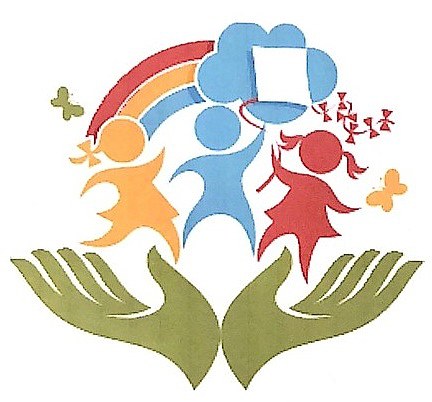 Портрет выпускникаМБДОУ д/с «Колобок»Предпосылки универсальной учебной деятельности (личностные)Приобретенный опыт1.Любит свою семью, принимает ее ценности. 2.Проявляет интерес к истории своей страны, своего края, своего народа и его традициям. 3. .Осознает свои качества, индивидуальные особенности и возможности, способен к дифференцированной самооценке (умеет сопереживать, проявляет сострадание к попавшим в беду).4.Осознает важность сохранности природы, знает и соблюдает правила бережного отношения к природе.5.Проявляет миролюбие (не затевает конфликты и стремится решить спорные вопросы, не прибегая к силе, устанавливает хорошие взаимоотношения с другими людьми, умеет прощать обиды, защищает слабых, уважительно относится к людям иной национальности или религиозной принадлежности, иного имущественного положения, людям с ограниченными возможностями здоровья, умеет соотносить свои желания и стремления с интересами других людей, уважительно относится к ценностям).6.Владеет коммуникативными качествами, умеет расположить к себе сверстников и взрослых, заинтересовать их (уверен в себе, открыт и общителен, не стесняется быть в чем-то не похожим на других людей)7.Соблюдает правила личной гигиены, режим дня, ведет здоровый образ жизни.1. На основе усвоения основных моральных норм формируются внутренние этические инстанции, включающие систему моральных образцов поведения и требований, предъявляемых взрослыми, что обеспечивает становление предпосылок моральной саморегуляции.2.Сформированы представления.3.Сформирована потребность доводить начатое дело до конца.4.Сформировано умение ставить перед собой цели и проявлять инициативу, отстаивать свое мнение и действовать самостоятельно без помощи старших.1. Опыт совместной деятельности (может выполнять посильную для ребенка 7 лет работу, оказывать, помощь старшим).2.Опыт планирования собственной деятельности, ее самооценки и коррекции.3.Опыт «ошибок».4.Опыт улаживания конфликтов «мирным» путем.5.Опыт выражения своего мнения.Образовательная областьОсновные задачи воспитанияСоциально -коммуникативноеразвитие1. Способствовать усвоению норм и ценностей, принятых в обществе, включая моральные и нравственные ценности. 2. Поощрять стремление в своих поступках следовать положительному примеру, быть полезным обществу. 3. Развивать коммуникативные качества: способность устанавливать и поддерживать межличностные контакты. 4. Воспитывать уважительное и доброжелательное отношение к окружающим людям. 5. Воспитывать чувство любви и привязанности к своей Родине, родному дому, семье. 6. Поощрять проявление таких качеств, как отзывчивость, справедливость, скромность, трудолюбие, дисциплинированность. 7. Обогащать представления о труде взрослых, о значении их труда для общества. 8. Воспитывать уважение к народам мира, их культуре и традициям.Познавательноеразвитие1. Приобщать детей к истории, культуре и традициям народов родного края. 2. Формировать представления о социокультурных ценностях нашего народа, об отечественных традициях и праздниках, о планете Земля как общем доме людей. 3. Формировать положительное и бережное отношение к природе. 4. Способствовать желанию самостоятельно добывать знания посредством наблюдения, слушания книг, экспериментирования, обсуждения, рассматривания иллюстраций. 5. Формировать позитивное и ценностное отношение к планете Земля как общему дому человеческого сообщества.Речевое развитие1.Развивать все стороны устной речи дошкольников для общения с другими людьми на различные темы. 2.Формировать умение оптимально использовать речевые возможности и средства в конкретных условиях общения. 3.Воспитывать культуру речевого общения, доброжелательность и корректность.  4.Способствовать эмоционально-ценностному восприятию литературных произведений, умению высказать свое личностноеотношениек героям сказок, рассказов, стихотворений. 5.Поощрять способность аргументированно отстаивать свою точку зрения в разговоре, приучать к самостоятельности сужденийХудожественноэстетическое развитие1. Создавать благоприятные условия для раскрытия творческих способностей детей. 2. Развивать эстетический вкус, эмоции, чувство прекрасного при восприятии произведений словесного, музыкального и изобразительного искусства. 3. Обращать внимание дошкольников на красоту окружающих предметов и объектов природы. 4. Способствовать становлению эстетического отношенияк окружающему миру. 5. Воспитывать любовь к родному краю и Отчизне посредством художественно-эстетической деятельности. 6. Стимулировать сопереживание персонажам музыкальных и изобразительных произведений.Физическое развитие1.Формировать у детей потребность в здоровом образе жизни. 2.Формировать привычку следить за чистотой тела, опрятностью одежды, прически. 3.Воспитывать культуру еды. 4.Развивать физические качества дошкольников через приобщение к народным играм и забавам. 5.Поощрять стремление детей участвовать в спортивно - оздоровительных мероприятиях.МодульНазвание мероприятияГруппыОтветст- венныеСентябрьСентябрьСентябрьСентябрьТрадиции детского сада Путешествие в страну знанийСезонный праздник «Праздник осени в лесу»Акция «Сдай макулатуру – спаси дерево»»Гр. «Цыплята» и гр. «Муравьишки»Воспитатели, муз. Руководитель, ИФКНОДПроведение серии образовательныхмероприятий по воспитанию дружескихвзаимоотношений между детьмиОбе группывоспитатели, специалистыВзаимодействие  с родителямиАнкетирование по темам: «Расскажи о своѐм ребѐнке», «Изучение запросов и образовательных потребностей родителей»Родительские собранияОбе группызаведующий ,воспитатели, специалистыОрганизация РППСОформление помещений и интерьера групп, благоустройство территорииОбе группывоспитателиФизкультурные мероприятияСпортивное развлечение - «Праздник мячаГр. «Муравьишки»ИФК, воспитателиОктябрьОктябрьОктябрьОктябрьТрадиции детского садаСезонный праздник «Осенины»Выставка «Чудесные превращения»обегруппыВоспитатели, ИФК, муз.руководительООДПроведение серии образовательныхмероприятий по формированию удетей эмоционально-ценностныхпредставлений о своей малой РодинеГр «Муравьишки»воспитатели, специалистыООДВсероссийский урок по ОБЖ       обе группывоспитатели, специалистыВзаимодействие  с родителями Консультации по темам, выбранным родителями и/ или педагогамиОбе  группывоспитатели,специалистыОрганизация РППССоздание плакатов (фотоколлажей) по защите прав детей.Обе  группывоспитатели,Физкультурные мероприятияНоябрьНоябрьНоябрьНоябрьНоябрьНоябрьНоябрьНоябрьНоябрьТрадиции детского садаТрадиции детского садаТрадиции детского сада«Что мы Родиной зовем?» мероприятия ко Дню народного единстваДень Матери«Что мы Родиной зовем?» мероприятия ко Дню народного единстваДень МатериГр.«Муравьишки»Гр.«Муравьишки» и гр. «Цыплята»Гр.«Муравьишки»Гр.«Муравьишки» и гр. «Цыплята»Гр.«Муравьишки»Гр.«Муравьишки» и гр. «Цыплята»воспитатели,муз.рук.ООДООДООДПроведение серии образовательных мероприятий по ознакомлению с нормами и ценностями, принятыми в обществе, включая моральные и нравственные ценностиПроведение серии образовательных мероприятий по ознакомлению с нормами и ценностями, принятыми в обществе, включая моральные и нравственные ценностиГр.«Муравьишки»Гр.«Муравьишки»Гр.«Муравьишки»воспитателиВзаимодействиес родителямиВзаимодействиес родителямиВзаимодействиес родителямиКвест-игра «В поисках волшебных яблок»Квест-игра «В поисках волшебных яблок»Обе  группыОбе  группыОбе  группыВоспитатели, специалистыОрганизация РППСОрганизация РППСОрганизация РППССоздание плакатов (рисунков)по защите прав детей.Создание плакатов (рисунков)по защите прав детей.Обе  группыОбе  группыОбе  группыВоспитателиФизкультурные мероприятияФизкультурные мероприятияФизкультурные мероприятияСпортивные развлечения «Дорожка здоровя»Спортивные развлечения «Дорожка здоровя»гр. «Муравьишки»гр. «Муравьишки»гр. «Муравьишки»ИФК, воспитателиДекабрьДекабрьДекабрьДекабрьДекабрьДекабрьДекабрьДекабрьДекабрьТрадиции детского садаТрадиции детского садаТрадиции детского сада«Новогодний карнавал»Акция «Птичья столовая»«Новогодний карнавал»Акция «Птичья столовая»Гр.«Муравьишки» и гр. «Цыплята»Гр.«Муравьишки» и гр. «Цыплята»Гр.«Муравьишки» и гр. «Цыплята»Воспитатели,муз.рукООДООДООДПроведение серии образовательных мероприятий по воспитанию доброжелательного отношения к людям, в том числе с ОВЗПроведение серии образовательных мероприятий по воспитанию доброжелательного отношения к людям, в том числе с ОВЗГр.«Муравьишки» и гр. «Цыплята»Гр.«Муравьишки» и гр. «Цыплята»Гр.«Муравьишки» и гр. «Цыплята»воспитателиВзаимодействиес родителямиВзаимодействиес родителямиВзаимодействиес родителямиБезопасность детей зимойСовместное изготовление атрибутов и костюмов для новогоднего праздникаБезопасность детей зимойСовместное изготовление атрибутов и костюмов для новогоднего праздникаобе группыобе группыобе группыВоспитателиОрганизация РППСОрганизация РППСОрганизация РППСНовогоднее оформление групп «Новогодняя сказка»Новогоднее оформление групп «Новогодняя сказка»Обе группыОбе группыОбе группыФизкультурные мероприятияФизкультурные мероприятияФизкультурные мероприятиягр. «Муравьишки»гр. «Муравьишки»гр. «Муравьишки»ЯнварьЯнварьЯнварьЯнварьЯнварьЯнварьЯнварьЯнварьЯнварьТрадиции детского садаТрадиции детского садаТрадиции детского сада«Прощание с елочкой»Акция «Безопасная дорога»«Прощание с елочкой»Акция «Безопасная дорога»обе группыобе группыобе группыВоспитатели, муз.рук.НОДНОДНОДПроведение серии образовательных мероприятий по приобщению детей к здоровому образу жизни, выполнению правил безопасностиПроведение серии образовательных мероприятий по приобщению детей к здоровому образу жизни, выполнению правил безопасностиобе группыобе группыобе группывоспитателиВзаимодействие с родителямиВзаимодействие с родителямиВзаимодействие с родителямиКонсультативные мероприятия «Детская безопасность – забота взрослых»Консультативные мероприятия «Детская безопасность – забота взрослых»Обе  группыОбе  группыОбе  группыВоспитателиОрганизация РППСОрганизация РППСОрганизация РППСОбогащение РППС нестандартным оборудованием по физическому развитиюОбогащение РППС нестандартным оборудованием по физическому развитиюОбе группыОбе группыОбе группыВоспитатели Физкультурные мероприятияФизкультурные мероприятияФизкультурные мероприятияДень здоровья «Зимние забавы»День здоровья «Зимние забавы»гр.«Муравьишки»гр.«Муравьишки»гр.«Муравьишки»ИФК, воспитателиФевральФевральФевральФевральФевральФевральФевральФевральФевральТрадиции детского садаДень Защитника ОтечестваДень Защитника ОтечестваДень Защитника ОтечестваДень Защитника ОтечестваОбе группыОбе группывоспитатели, специалистывоспитатели, специалистыНОДПроведение серии образовательных мероприятий по ознакомлению с героической историей и государственными символами РоссииПроведение серии образовательных мероприятий по ознакомлению с героической историей и государственными символами РоссииПроведение серии образовательных мероприятий по ознакомлению с героической историей и государственными символами РоссииПроведение серии образовательных мероприятий по ознакомлению с героической историей и государственными символами РоссииГр.«Муравьишк»Гр.«Муравьишк»воспитателивоспитателиВзаимодействие с родителямиТематические мероприятия в рамках«Дней открытых дверей»Тематические мероприятия в рамках«Дней открытых дверей»Тематические мероприятия в рамках«Дней открытых дверей»Тематические мероприятия в рамках«Дней открытых дверей»обе   группыобе   группывоспитатели,специалистывоспитатели,специалистыОрганизация РППССмотр-конкурс по теме «Художественно-эстетическое развитие»Смотр-конкурс по теме «Художественно-эстетическое развитие»Смотр-конкурс по теме «Художественно-эстетическое развитие»Смотр-конкурс по теме «Художественно-эстетическое развитие»обе   группыобе   группывоспитателивоспитателиФизкультурные мероприятияСпортивно - музыкальный праздник, посвященный Дню Защитника Отечества « Бравые солдаты».Спортивно - музыкальный праздник, посвященный Дню Защитника Отечества « Бравые солдаты».Спортивно - музыкальный праздник, посвященный Дню Защитника Отечества « Бравые солдаты».Спортивно - музыкальный праздник, посвященный Дню Защитника Отечества « Бравые солдаты».Гр.«Муравьишк»Гр.«Муравьишк»ИФК, муз.рук., воспитателиИФК, муз.рук., воспитателиМартМартМартМартМартМартМартМартМартТрадиции детского садаТрадиции детского садаПраздник «Международный женский день»Сезонный праздник «Масленница»Праздник «Международный женский день»Сезонный праздник «Масленница»все группывсе группыст. воспит., воспитатели,специалисты, музыкальный руководительст. воспит., воспитатели,специалисты, музыкальный руководительст. воспит., воспитатели,специалисты, музыкальный руководительООДООДПроведение серии образовательных мероприятий по формированию у детей эмоционально-ценностных представлений о своей семье, родном домеПроведение серии образовательных мероприятий по формированию у детей эмоционально-ценностных представлений о своей семье, родном домеобе группыобе группывоспитателивоспитателивоспитателиВзаимодействие с родителямиВзаимодействие с родителямиСоревнование «Мама, папа, я – спортивная семья»Соревнование «Мама, папа, я – спортивная семья»Гр.«Муравьишк»Гр.«Муравьишк»Воспитатели, ИФКВоспитатели, ИФКВоспитатели, ИФКОрганизация РППСОрганизация РППСДизайнерское оформление помещений детского сада к 8 марта.Дизайнерское оформление помещений детского сада к 8 марта.Обе группыОбе группывоспитателивоспитателивоспитателиФизкультурные мероприятияФизкультурные мероприятияСоревнование «Мама, папа, я – спортивная семья»Соревнование «Мама, папа, я – спортивная семья»Гр.«Муравьишк»Гр.«Муравьишк»ИФК, воспитателиИФК, воспитателиИФК, воспитателиАпрельАпрельАпрельАпрельАпрельАпрельАпрельАпрельАпрельТрадиции детского садаТрадиции детского садаДень смехаДень авиации и космонавтики Сезонный праздник «Весна-красна»День смехаДень авиации и космонавтики Сезонный праздник «Весна-красна»средняя, старшая, подготовит, разновозрастная группысредняя, старшая, подготовит, разновозрастная группыст. воспит.,воспитатели, специалистыст. воспит.,воспитатели, специалистыст. воспит.,воспитатели, специалистыООДООДПроведение серии образовательных мероприятий по формированию бережного отношения к окружающему природному мируПроведение серии образовательных мероприятий по формированию бережного отношения к окружающему природному мируВсе группыВсе группыВоспитатели,специалисты ДООВоспитатели,специалисты ДООВоспитатели,специалисты ДООВзаимодействие с родителямиВзаимодействие с родителямиПривлечение к благоустройству территории ДООПривлечение к благоустройству территории ДООВсе группыВсе группыВоспитателиВоспитателиВоспитателиОрганизация РППСОрганизация РППСФизкультурные мероприятияФизкультурные мероприятияСпортивный праздник «День  здоровья», посвященный Дню космонавтикиСпортивный праздник «День  здоровья», посвященный Дню космонавтикиГр.«Муравьишки»Гр.«Муравьишки»ИФК, воспитателиИФК, воспитателиИФК, воспитателиМайМайМайМайМайМайМайМайМайТрадиции детского садаТрадиции детского садаОбщероссийский праздник «День Победы»Общероссийский праздник «День Победы»Гр.«Муравьишки»Гр.«Муравьишки»воспитатели, муз.руквоспитатели, муз.руквоспитатели, муз.рукООДООДПроведение серии образовательных мероприятий нравственнопатриотического характера, посвящѐнных Дню ПобедыПроведение серии образовательных мероприятий нравственнопатриотического характера, посвящѐнных Дню Победы Обе группы Обе группыВоспитатели,специалисты ДООВоспитатели,специалисты ДООВоспитатели,специалисты ДООВзаимодействие с родителямиВзаимодействие с родителямиОбе группыОбе группыВоспитателиВоспитателиВоспитателиОрганизация РППСОрганизация РППСОформление помещений детского сада ко Дню Победы, акция «Окна Победы»Оформление помещений детского сада ко Дню Победы, акция «Окна Победы»Обе группыОбе группыВоспитатели Воспитатели Воспитатели Физкультурные мероприятияФизкультурные мероприятияВоенно - патиотическая игра «Тропа препятствий» (посвященная дню Победы).Военно - патиотическая игра «Тропа препятствий» (посвященная дню Победы).Гр.«Муравьишки»Гр.«Муравьишки»ИФК, воспитателиИФК, воспитателиИФК, воспитатели